Name: _____________________________	Table #: ________Period: ______Date: ______6.3A NOTES – Linear FunctionsHW: (6.3A) p. 261 #5 – 10, 20 - 23  (Solutions on p. A29)  Objective: Interpret y = mx + b as defining a linear function.  Writing linear functions from tables. CCSS: 8.F.3A LINEAR FUNCTION can be written in the form y = mx + b, where m is the slope and b is the y-intercept.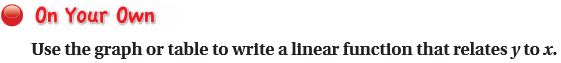 Took this off so we could include “MOVIE” questionWARM UPWriting a Linear Function Using a GraphTo find slope or “m”    To find y-intercept or “b”      IT IS THE POINT THAT LIES ON THE Y-AXISEXAMPLE 2:  Writing a Linear Function Using a TableTo find slope or “m”           To find y-intercept or “b”      WHEN x = 0, THE “y value” IS THE Y-INTERCEPT.     FOR EXAMPLE, (0,2) THE Y-INT. OR b is 2       EXAMPLE 1:  Use the graph to write a linear function that relates y to x.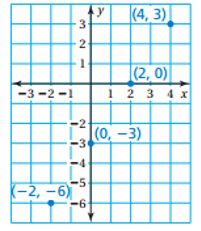 EXAMPLE 2:  Use the table to write a linear function that relates y to x.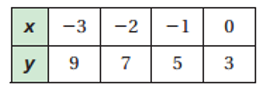 EXAMPLE 3:  Use the graph to write a linear function that relates y to x.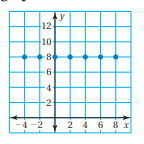 EXAMPLE 4:  Use the table to write a linear function that relates y to x.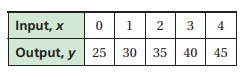 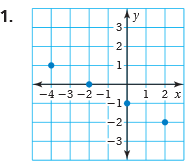 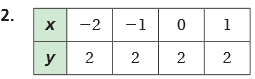 3.  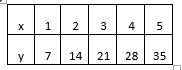 4.  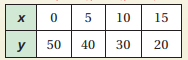 5.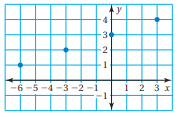 6.  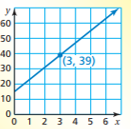 7.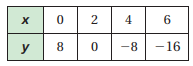 8.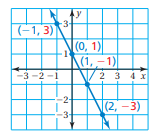 1.  Graph y = -3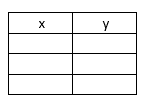 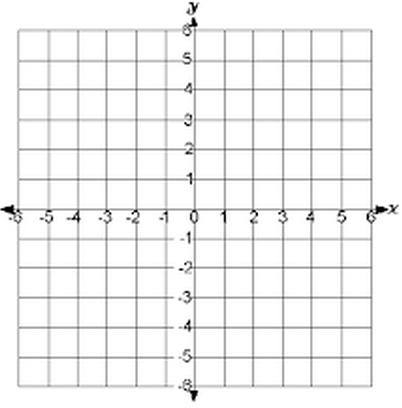 2.  Graph x = 43.  Graph 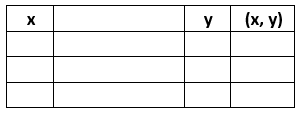 x12345y714212835